 医  疗 广 告 审 查 证 明注：本审查证明原件须与《医疗广告成品样件》审查原件同时使用方具有效力。（注意事项见背面）                   （审查机关盖章）                                   2024年04月19日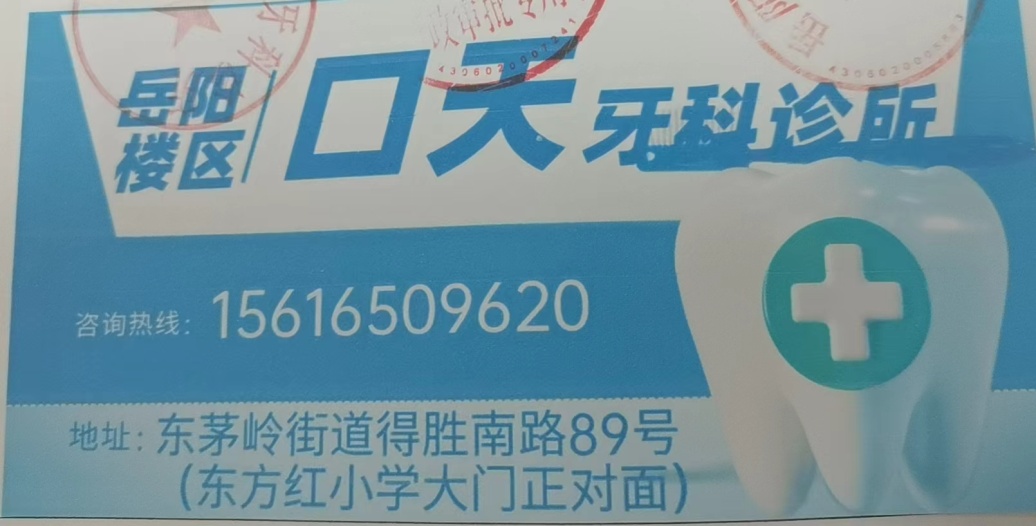 医 疗 机 构第 一 名 称岳阳楼区口天牙科诊所岳阳楼区口天牙科诊所岳阳楼区口天牙科诊所岳阳楼区口天牙科诊所岳阳楼区口天牙科诊所岳阳楼区口天牙科诊所岳阳楼区口天牙科诊所岳阳楼区口天牙科诊所岳阳楼区口天牙科诊所《医疗机构执业许可证》登记号        PDY00385143060217D2152                      PDY00385143060217D2152                      PDY00385143060217D2152                      PDY00385143060217D2152              法 定 代 表 人       （主要负责人）            法 定 代 表 人       （主要负责人）            法 定 代 表 人       （主要负责人）              吴拓               吴拓             《医疗机构执业许可证》登记号        PDY00385143060217D2152                      PDY00385143060217D2152                      PDY00385143060217D2152                      PDY00385143060217D2152              身  份  证  号身  份  证  号身  份  证  号43060219880501113X43060219880501113X医疗机构地址湖南省岳阳市岳阳楼区东茅岭街道得胜南路89号湖南省岳阳市岳阳楼区东茅岭街道得胜南路89号湖南省岳阳市岳阳楼区东茅岭街道得胜南路89号湖南省岳阳市岳阳楼区东茅岭街道得胜南路89号湖南省岳阳市岳阳楼区东茅岭街道得胜南路89号湖南省岳阳市岳阳楼区东茅岭街道得胜南路89号湖南省岳阳市岳阳楼区东茅岭街道得胜南路89号湖南省岳阳市岳阳楼区东茅岭街道得胜南路89号湖南省岳阳市岳阳楼区东茅岭街道得胜南路89号所有制形式       私人       私人       私人       私人       私人医疗机构类别医疗机构类别医疗机构类别口腔诊所诊 疗 科 目口腔科******口腔科******口腔科******口腔科******口腔科******口腔科******口腔科******口腔科******口腔科******床位数00接诊时间8:00-18:008:00-18:008:00-18:00联 系 电 话联 系 电 话15616510561广 告 发 布媒 体 类 别网络网络网络网络网络网络广告时长（影视、声音）广告时长（影视、声音）0秒审 查 结 论审 查 结 论按照《医疗广告管理办法》(国家工商行政管理总局、卫生部令第26号，2006年11月10日发布)的有关规定，经审查，同意发布该医疗广告（具体内容和形式以经审查同意的广告成品样件为准）。本医疗广告申请受理号：20240027号按照《医疗广告管理办法》(国家工商行政管理总局、卫生部令第26号，2006年11月10日发布)的有关规定，经审查，同意发布该医疗广告（具体内容和形式以经审查同意的广告成品样件为准）。本医疗广告申请受理号：20240027号按照《医疗广告管理办法》(国家工商行政管理总局、卫生部令第26号，2006年11月10日发布)的有关规定，经审查，同意发布该医疗广告（具体内容和形式以经审查同意的广告成品样件为准）。本医疗广告申请受理号：20240027号按照《医疗广告管理办法》(国家工商行政管理总局、卫生部令第26号，2006年11月10日发布)的有关规定，经审查，同意发布该医疗广告（具体内容和形式以经审查同意的广告成品样件为准）。本医疗广告申请受理号：20240027号按照《医疗广告管理办法》(国家工商行政管理总局、卫生部令第26号，2006年11月10日发布)的有关规定，经审查，同意发布该医疗广告（具体内容和形式以经审查同意的广告成品样件为准）。本医疗广告申请受理号：20240027号按照《医疗广告管理办法》(国家工商行政管理总局、卫生部令第26号，2006年11月10日发布)的有关规定，经审查，同意发布该医疗广告（具体内容和形式以经审查同意的广告成品样件为准）。本医疗广告申请受理号：20240027号按照《医疗广告管理办法》(国家工商行政管理总局、卫生部令第26号，2006年11月10日发布)的有关规定，经审查，同意发布该医疗广告（具体内容和形式以经审查同意的广告成品样件为准）。本医疗广告申请受理号：20240027号按照《医疗广告管理办法》(国家工商行政管理总局、卫生部令第26号，2006年11月10日发布)的有关规定，经审查，同意发布该医疗广告（具体内容和形式以经审查同意的广告成品样件为准）。本医疗广告申请受理号：20240027号本审查证明有效期:壹年（自2024年04月19日起，至2025年04月18日止）本审查证明有效期:壹年（自2024年04月19日起，至2025年04月18日止）本审查证明有效期:壹年（自2024年04月19日起，至2025年04月18日止）本审查证明有效期:壹年（自2024年04月19日起，至2025年04月18日止）本审查证明有效期:壹年（自2024年04月19日起，至2025年04月18日止）本审查证明有效期:壹年（自2024年04月19日起，至2025年04月18日止）本审查证明有效期:壹年（自2024年04月19日起，至2025年04月18日止）本审查证明有效期:壹年（自2024年04月19日起，至2025年04月18日止）本审查证明有效期:壹年（自2024年04月19日起，至2025年04月18日止）本审查证明有效期:壹年（自2024年04月19日起，至2025年04月18日止）医疗广告审查证明文号:      湘.岳医广【2024】第0419-0027号医疗广告审查证明文号:      湘.岳医广【2024】第0419-0027号医疗广告审查证明文号:      湘.岳医广【2024】第0419-0027号医疗广告审查证明文号:      湘.岳医广【2024】第0419-0027号医疗广告审查证明文号:      湘.岳医广【2024】第0419-0027号医疗广告审查证明文号:      湘.岳医广【2024】第0419-0027号医疗广告审查证明文号:      湘.岳医广【2024】第0419-0027号医疗广告审查证明文号:      湘.岳医广【2024】第0419-0027号医疗广告审查证明文号:      湘.岳医广【2024】第0419-0027号医疗广告审查证明文号:      湘.岳医广【2024】第0419-0027号